Контрольна робота тема: УКРАЇНА В УМОВАХ ПОЛІТИЧНОЇ ТА ЕКОНОМІЧНОЇ ЛІБЕРАЛІЗАЦІЇ СУСПІЛЬСТВА (середина 50-х — середина 60-х рр.)Завдання 1.Робота з таблицею і графічними об’єктами «Хрущовські перетворення в сільському господарстві». роздивитися зображення (агітаційні плакати 50-х рр.) і заповнити комірки таблиці.Завдання 2.Робота з таблицею «Хронологічна послідовність». встановити хронологічну послідовність подій, поставивши цифри від 1 до 6 у відповідну комірку таблиці.А) Україна стала членом ЮНЕСКО та Міжнародної організації праці;Б) ХХ з’їзд КПРС;В) Введення в дію метрополітену в Києві;Г) Обрання П. Шелеста першим секретарем ЦК КПУ;Д) Відкриття в Києві першого в СРСР суцільнозварного моста через Дніпро за проектом Є. Патона;Е) Входження Кримської області до складу УРСР.  Завдання 3. «Розвиток науки і культури» встановити стрілками відповідність між портретом діяча науки і культури, його прізвищем та стислою характеристикою їх діяльності (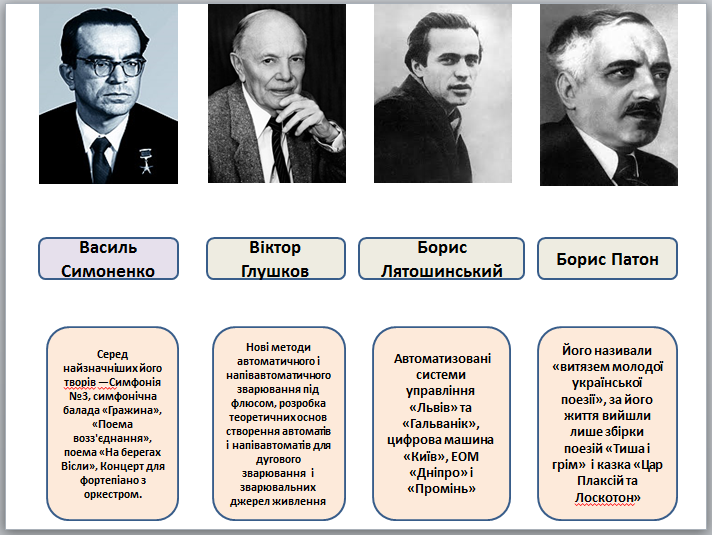 Завдання 4. «Прояви політичної та економічної лібералізації суспільства» визначити, які прояви політичної та економічної лібералізації суспільства були для України позитивними, а які – негативними, поставивши у відповідні комірки таблиці знак «+» чи «-». Завдання 5.«Історичний диктант» продовжити і закінчити речення.Відповідно до змін системи управління економікою, в 1957 році було запроваджено...Курс на розгорнуте будівництво комунізму в СРСР був проголошений на...Попередником Петра Шелеста на посаді Першого секретаря ЦК КПУ був...ХХ з’їзд КПРС відбувся...Доповідь М. Хрущова, з якою він виступив в останній день роботи ХХ з’їзду КПРС на закритому засіданні, називалася...У липні 1956 р. у пресі вперше з’явилися повідомлення про реабілітацію українських ...Було визнано помилковим розрив стосунків із ...Противники курсу лібералізації суспільного життя в СРСР здійснили невдалу спробу усунути М. Хрущова від влади в ... році.Виступ проти існуючого державного ладу чи загальноприйнятих норм певної країни, протистояння офіційній ідеології й політиці називається ...Найбільш відомою дисидентською групою, створеною в 1959 р., яка поставила питання про конституційний шлях здобуття державної незалежності, була ...Заснування Клубу творчої молоді «Супутник» в Києві відбулося в … році.Офіційно радянське керівництво оголосило про необхідність здійснення в країні науково-технічної та промислової революції у … році.Найбільший в світі ракетобудівний комплекс, де була створена міжконтинентальна балістична ракета, знаходився в ...З метою політехнізації шкільної освіти, зміцнення її зв’язку з виробництвом запроваджувалося ...З метою поповнення кваліфікованої робочої сили в республіці суттєво була розширена мережа ...Виконанням програми з розвитку ядерної енергетики, в якому брали участь учені харківських інститутів, керував відомий фізик-ядерник ...В 1955 році на Дніпрі відбувся пуск ...Одним із найвизначніших поетів періоду «відлиги» був ...Завдання 6.  Тестування  На якому з’їзді КПРС відбулося засудження культу особи Й. Сталіна, що означало початок «відлиги»?А) ХІХ,  Б) ХХ,   В) ХХІ,   Г) ХХІІ.Яка культура вважалась найперспективнішою для впровадження в сільському господарстві після поїздки М.Хрущова до США?А) картопля,   Б) соняшник,   В) рис,  Г) кукурудзаЯкий відомий діяч дисидентського руху написав гострокритичну працю «Інтернаціоналізм чи русифікація?»?А) В. Чорновіл,   Б) І. Кандиба,  В) І. Дзюба,   Г) В. Симоненко.В якій галузі науки працював український академік В. Глушков?А) біофізика,   Б) генетика,  В) кібернетика,   Г) астрономія.Коли було прийнято указ Президії Верховної Ради СРСР «Про передачу Кримської області зі складу РФСР до складу УРСР»?А) 1954р.,   Б) 1955р.,   В) 1956р.,   Г) 1957р.Що в народі називали «хрущовками»?А) насадження кукурудзи,  Б) житлові будинки,   В) трудові пенсії,   Г) радянські ракети.Коли було прийнято закон «Про зміцнення зв’язку школи з життям і про подальший розвиток народної освіти в СРСР»?А) 1957р.,  Б) 1958р.,   В) 1959р.,   Г) 1960р.Який український митець-шістдесятник, режисер, мистецтвознавець був організатором Клубу творчої молоді?А) П. Заливаха,   Б) Є. Сверстюк,   В) В. Симоненко,  Г) Л. ТанюкЯким категоріям громадян у 60-х рр. почали видавати паспорти, що зняло ряд обмежень на їхнє вільне пересування?А) представники депортованих народів,Б) особи, які постраждали в результаті політичних репресій 30-х рр.,              В) члени сільськогосподарських колективних господарствГ) населення приєднаних до УРСР територій Західної України.В якій галузі культури працювала Алла Горська?А) література,   Б) журналістика,  В) живопис,   Г) кінематограф.Як називалися органи, на які в 1957 р. були перетворені галузеві міністерства в межах реформування системи управління промисловістю?А) народні комісаріати,  Б) ради народного господарства,  В) економічні райони,   Г) кооперативи.Коли відбувся перший політ людини в космос?А) 1959р.,   Б) 1960р.,  В) 1961р.,   Г) 1962р..Назва і суть «надпрограми»Дата прийняттяНаслідки впровадження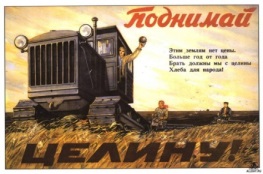 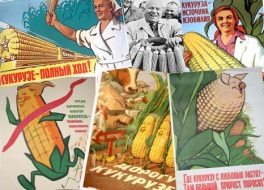 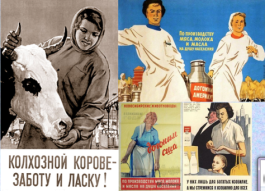 АБВГДЕПозитивні Прояви політичної та економічної лібералізації суспільстваНегативні Розширення законодавчих прав УРСРБільші можливості України для поточного та перспективного планування, використання капіталовкладеньЗменшення площі присадибних ділянок колгоспниківЗдійснення комплексу заходів щодо розвитку сільського господарства, підвищення матеріальної зацікавленості селянНадання переваги екстенсивним способам господарюванняЗниження пенсійного вікуЗаборона утримання худоби в містах і селищахПроцес реабілітації невинно або надмірно засуджених діячів культури, окремих державно-політичних та військових діячівРозширення повноважень республіканської владиВідродження інтересу до національної культури, звичаїв, обрядів, історіїРеабілітація жертв сталінізму не поширювався на політичних в’язнів, засуджених у 1920-30-х рр.Заборона повертатися на етнічні землі депортованим народам